“腾耀青春 越造不凡”沈阳腾越建筑工程有限公司2022届校园招聘简章一、公司简介沈阳腾越建筑工程有限公司(简称公司)，具备建筑工程施工总承包壹级资质以及专业承包全等级资质，年施工能力2000+万平方米，注册资金3亿元，年产值100+亿元。公司主要以房地产开发及公建项目建筑工程为主，其他配套附属工程为辅，企业配套PC构件、铝模、智能爬架等全产业链覆盖，并率先在行业内推行建筑机器人应用，集合了软件开发、技术服务、网上贸易代理、网络运行维护服务及增值电信服务，是一家同时具备建筑生产，兼备科创和应用的综合性大型总承包建筑企业。
	公司成立以来，承建业绩大幅度提升且区域快速扩张，遍及黑龙江、吉林、辽宁、内蒙古、北京、天津、甘肃、河北、河南、山西、山东、陕西、江苏、安徽、四川、浙江、江西、湖南、福建、广东、广西、马来西亚、东马、印尼等多个地区和国家。同时多项目、多区域的开拓正在进行，以保持企业的发展的势头，形成企业发展良性和持续性。二、【腾越生】培养类型施工类专业要求：土木工程、安全工程、工程管理、房屋建筑等相关专业，大专以及上学历安全类专业要求：安全工程等相关专业，大专以及上学历人力类专业要求：人力资源管理、行政管理、工商管理、劳动与社会保障等相关专业，本科及以上学历财务类专业要求：财务管理、会计学、金融学等相关专业，本科及以上学历造价类专业要求：工程造价、工程管理、土木工程等相关专业，本科及以上学历任职要求1、2022届应届毕业生；2、具备良好的专业知识结构及学习能力，积极上进，勤勉踏实；3、具备良好的人际沟通能力，团队合作意识；4、认同企业文化。福利待遇六险一金，绩效奖金、带薪年假、免费食宿、节日福利、员工团建、购房优惠、优秀员工奖励、职称/证件补贴、伤病慰问金、培训教育经费、通讯/电脑补贴、定期体检五、培养与晋升机制1、入职培训：腾越生到岗后，开始沈腾初体验，并接受企业文化、制度流程、办公软件操作、安全教育等培训。2、导师一对一培养：公司将为每位腾越生安排专业导师，制定个性化的学习任务，一对一的悉心指导，使其快速实现角色转变，夯实职业发展基础。3、毕业定岗实践：腾越生顺利通过实习期后，将通过个人述职评审进行定岗定薪，进入下一培养阶段。专业培训助力：沈腾”云学堂“汇聚企业内部金牌讲师潜心开发的各类精品课程，专业提升，事半功倍！【晋升机制】腾越生-（2年内）→主管级-（2-5年）→经理级-（5年以上）→总监级六、工作地点：广东、浙江、江苏、江西、安徽、重庆、福建、山西、河北、湖南、辽宁、贵州七、招聘流程:  校园宣讲→网申/现场投递→初试→复试→发放offer→正式录用八、联系方式：1、扫码网申：  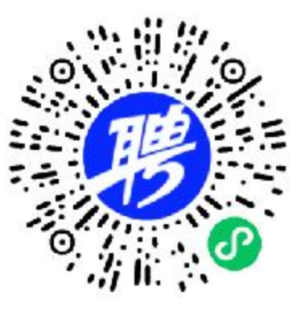 2、简历投递：shenyangtyhr@163.com3、校招热线：韩女士 13082417416宋女士 15802494213刘女士 18946126403郑先生 18240256188李女士 13166645415李女士 18540204770温馨提示：投递简历后，请耐心等待HR联系。简历上联系方式的基本信息记得填写，方便HR找到你.搜索关注“沈阳腾越建筑工程有限公司”微信公众号，了解更多校招信息。